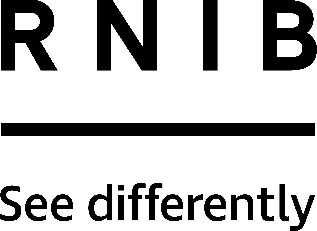 AmbuTech telescopic long cane (ME15 – 66cm to 127cm, ME16 – 79cm to 146cm)Thank you for purchasing from RNIB. In the unlikely event the item is unsuitable, please contact us within 14 days of receipt to obtain your returns number. To ensure your return goes smoothly, the item and all components must be in as new condition and packed in its original, undamaged packaging. For further details and guidance on returning faulty items, please see the Terms and conditions of sale and How to contact RNIB sections of this instruction manual.Please retain these instructions for future reference. These instructions are also available in other formats. General descriptionAmbutech telescopic long canes are made from graphite and are fitted with a thread style ceramic tip.A long cane should reach between the sternum (breastbone) and under the chin, when standing upright and the cane tip is touching the ground. The length and speed of walking stride can affect the length of the cane required. Long canes should only be used by people who have attended specialist training with a rehab worker or mobility trainer to attain a high level of safe and independent travel. Using the productAdjusting the length of the caneHold the cane so the upper section is in your left hand, with the handle pointing left, and the lower section is on your right hand with the tip pointing right. Holding the cane securely, turn the bottom section towards you to loosen. Pull out the bottom section to the required length and then turn away from you to tighten.AccessoriesReplacement tip - Ambutech thread style ceramic tip (MP89).AmbuTech belt-pack cane holder - a black multi-purpose storage belt with one large and one small pocket, a holster for your cane and an adjustable waist strap for a comfortable fit (MP109).Hints and Tips Caring for your caneEnsure that the joint is free from dirt and grime. Check for excessive wear of the cane tips and replace when necessary.How to contact RNIBPhone: 0303 123 9999Email: shop@rnib.org.ukAddress: RNIB, Northminster House, Northminster, Peterborough PE1 1YNOnline Shop: shop.rnib.org.ukEmail for international customers: exports@rnib.org.uk Terms and conditions of saleThis product is guaranteed from manufacturing faults for 12 months from the date of purchase.  If you have any issues with the product and you did not purchase directly from RNIB then please contact your retailer in the first instance. For all returns and repairs contact RNIB first to get a returns authorisation number to help us deal efficiently with your product return. You can request full terms and conditions from RNIB or view them online. RNIB Enterprises Limited (with registered number 0887094) is a wholly owned trading subsidiary of the Royal National Institute of Blind People ("RNIB"), a charity registered in England and Wales (226227), Scotland (SC039316) and Isle of Man (1226). RNIB Enterprises Limited covenants all of its taxable profits to RNIB.Date: May 2022© RNIB